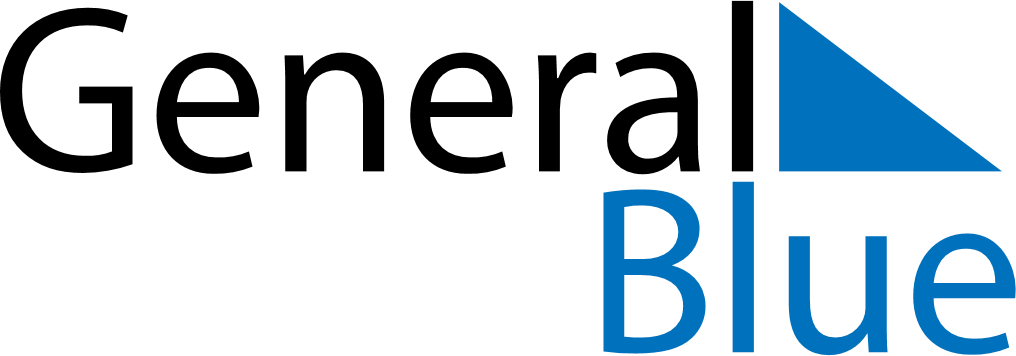 December 2024December 2024December 2024December 2024December 2024December 2024Malegaon, Maharashtra, IndiaMalegaon, Maharashtra, IndiaMalegaon, Maharashtra, IndiaMalegaon, Maharashtra, IndiaMalegaon, Maharashtra, IndiaMalegaon, Maharashtra, IndiaSunday Monday Tuesday Wednesday Thursday Friday Saturday 1 2 3 4 5 6 7 Sunrise: 6:51 AM Sunset: 5:50 PM Daylight: 10 hours and 58 minutes. Sunrise: 6:52 AM Sunset: 5:50 PM Daylight: 10 hours and 58 minutes. Sunrise: 6:52 AM Sunset: 5:50 PM Daylight: 10 hours and 57 minutes. Sunrise: 6:53 AM Sunset: 5:50 PM Daylight: 10 hours and 57 minutes. Sunrise: 6:54 AM Sunset: 5:50 PM Daylight: 10 hours and 56 minutes. Sunrise: 6:54 AM Sunset: 5:51 PM Daylight: 10 hours and 56 minutes. Sunrise: 6:55 AM Sunset: 5:51 PM Daylight: 10 hours and 55 minutes. 8 9 10 11 12 13 14 Sunrise: 6:56 AM Sunset: 5:51 PM Daylight: 10 hours and 55 minutes. Sunrise: 6:56 AM Sunset: 5:51 PM Daylight: 10 hours and 55 minutes. Sunrise: 6:57 AM Sunset: 5:52 PM Daylight: 10 hours and 54 minutes. Sunrise: 6:57 AM Sunset: 5:52 PM Daylight: 10 hours and 54 minutes. Sunrise: 6:58 AM Sunset: 5:52 PM Daylight: 10 hours and 54 minutes. Sunrise: 6:59 AM Sunset: 5:53 PM Daylight: 10 hours and 53 minutes. Sunrise: 6:59 AM Sunset: 5:53 PM Daylight: 10 hours and 53 minutes. 15 16 17 18 19 20 21 Sunrise: 7:00 AM Sunset: 5:53 PM Daylight: 10 hours and 53 minutes. Sunrise: 7:00 AM Sunset: 5:54 PM Daylight: 10 hours and 53 minutes. Sunrise: 7:01 AM Sunset: 5:54 PM Daylight: 10 hours and 53 minutes. Sunrise: 7:01 AM Sunset: 5:55 PM Daylight: 10 hours and 53 minutes. Sunrise: 7:02 AM Sunset: 5:55 PM Daylight: 10 hours and 53 minutes. Sunrise: 7:02 AM Sunset: 5:55 PM Daylight: 10 hours and 53 minutes. Sunrise: 7:03 AM Sunset: 5:56 PM Daylight: 10 hours and 53 minutes. 22 23 24 25 26 27 28 Sunrise: 7:03 AM Sunset: 5:56 PM Daylight: 10 hours and 53 minutes. Sunrise: 7:04 AM Sunset: 5:57 PM Daylight: 10 hours and 53 minutes. Sunrise: 7:04 AM Sunset: 5:57 PM Daylight: 10 hours and 53 minutes. Sunrise: 7:05 AM Sunset: 5:58 PM Daylight: 10 hours and 53 minutes. Sunrise: 7:05 AM Sunset: 5:59 PM Daylight: 10 hours and 53 minutes. Sunrise: 7:06 AM Sunset: 5:59 PM Daylight: 10 hours and 53 minutes. Sunrise: 7:06 AM Sunset: 6:00 PM Daylight: 10 hours and 53 minutes. 29 30 31 Sunrise: 7:06 AM Sunset: 6:00 PM Daylight: 10 hours and 53 minutes. Sunrise: 7:07 AM Sunset: 6:01 PM Daylight: 10 hours and 54 minutes. Sunrise: 7:07 AM Sunset: 6:01 PM Daylight: 10 hours and 54 minutes. 